Thông tin chi tiết kế hoạch lựa chọn nhà thầuTop of FormBottom of Form[Số gói thầu : 1 ]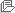 Loại thông báo Thông báo thực Hình thức thông báo  Đăng lần đầu Số KHLCNT 20180303088 - 00 Tên KHLCNT Mua sắm vật tư Bên mời thầu Nhà máy In tiền Quốc giaTên chủ đầu tưPhân loại Hoạt động chi thường xuyên Trạng thái phê duyệt dự án Đã có quyết định Ngày phê duyệt 01/03/2018 Số QĐ phê duyệt KHLCNT Quyết định số 97/QĐ-NMI/HĐTV Tổng mức đầu tư 675.330.778 VND Ngày đăng tải 02/03/2018 STTTên gói thầuGiá gói thầu (VND)Chi tiết nguồn vốnHình thức LCNTPhương thức LCNTThời gian bắt đầu tổ chức LCNTLoại hợp đồngThời gian thực hiện hợp đồng1Cung cấp bổ sung hóa chất đúc lô phục vụ sản xuất năm 2018675.330.778Vốn kinh doanh Nhà máy In tiền Quốc giaChỉ định thầu rút gọnMột giai đoạn một túi hồ sơQuý 1 Năm 2018Trọn gói90 Ngày